от 10.06.2021                         	                                                                       № 43-р  х. БойкопонураО создании профилактических групппо предупреждению и профилактике пожарной безопасности на территории Бойкопонурского сельского поселения Калининского района	На основании Федерального закона от 6 октября 2003 года № 131-ФЗ «Об общих принципах организации местного самоуправления в Российской Федерации», в соответствии с Уставом Бойкопонурского  сельского поселения Калининского района, во исполнение пункта 7 решения № 1 комиссии  по предупреждению чрезвычайных ситуаций и обеспечению пожарной безопасности муниципального образования Калининский район от 9 февраля 2021 года «Об обеспечении первичных мер пожарной безопасности                   в муниципальном образовании Калининский район»:	 1. Создать профилактическую группу по предупреждению                        и профилактике пожаров в жилых помещениях, расположенных на территории Бойкопонурского сельского поселения Калининского района (далее профилактическая группа) и утвердить ее состав (приложение 1).2. Утвердить план работы профилактической группы по предупреждению и профилактике пожаров в жилых помещениях на территории Бойкопонурского сельского поселения Калининского района (приложение 2).3. Рекомендовать профилактической группе:3.1. Осуществлять подворный обход на закрепленной территории,              с проведением разъяснительной работы среди населения о соблюдении мер пожарной безопасности, уделяя особое внимание гражданам уязвимых социальных групп населения: престарелым, инвалидам, многодетным семьям и одиноким лицам преклонного возраста.	3.2. Принимать участие в собраниях и (сходах) граждан с целью информирования граждан и распространения наглядного тематического материала (листовки), организовывать проверки мест проживания лиц, 2ведущих асоциальный образ жизни.4. Общему отделу администрации Бойкопонурского сельского поселения Калининского района разместить настоящее распоряжение на официальном сайте администрации Бойкопонурского сельского поселения Калининского района в информационно -коммуникационной сети «Интернет».5. Контроль за выполнением настоящего распоряжения оставляю                за собой.6. Распоряжение вступает в силу со дня его подписания.Исполняющий обязанности главыБойкопонурского сельского поселенияКалининского района	    			                              	     Р.И. ФедотовПриложение 1УТВЕРЖДЕНраспоряжением администрации Бойкопонурского сельскогопоселения Калининского районаот ________________№ _______Состав профилактической группы по предупреждению и профилактике пожаров Бойкопонурского сельского поселения Калининского района1. Заместитель главы Бойкопонурского сельского поселения Федотов Р.И;2. Сотрудник ПСЧ-92 ФГКУ «15 ОФПС по Краснодарскому краю» (по согласованию);3. Участковый уполномоченный полиции (по согласованию);4. Работник социальной защиты населения (по согласованию);5. Представитель хуторского казачьего общества (по согласованию);6. Председатели органов ТОС Бойкопонурского сельского поселения Калининского района.Заместитель главы Бойкопонурского сельского поселения	Калининского района	              			                                Р.И. ФедотовПриложение 2УТВЕРЖДЕНраспоряжением администрации Бойкопонурского сельскогопоселения Калининского районаот ________________№ _______План работы группы по предупреждению и профилактике пожарной безопасности на территории Бойкопонурского сельского поселения Калининского районаЗаместитель главы Бойкопонурского сельского поселения	Калининского района	              			                                Р.И. Федотов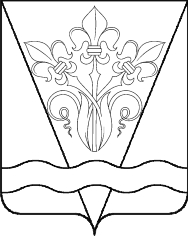 АДМИНИСТРАЦИЯ БОЙКОПОНУРСКОГО СЕЛЬСКОГО ПОСЕЛЕНИЯ КАЛИНИНСКОГО РАЙОНАРАСПОРЯЖЕНИЕРАСПОРЯЖЕНИЕ№ п/пМесяц проведениямероприятияМероприятие1ПостоянноРазъяснительная работа с гражданами на темы пожарной безопасности поведения в быту (вручение памяток)2Март-апрель 2021Профилактическая работа по предупреждению пожаров (вручение памяток, листовок)3Май-июнь 2021Профилактические мероприятия, направленные на предупреждение техногенных пожаров на объектах жилого назначения граждан4Июнь-август 2021Предупреждение, принятие мер по предотвращению гибели на техногенных пожарах, их тушению на начальном этапе5Сентябрь-октябрь 2021Работа по пресечению случаев выжигания сухой растительности (стерни, камыша) и мусора на земельных участках6Ноябрь-декабрь 2021Профилактическая работа по предупреждению пожаров (вручение памяток, листовок)